Vocabulary - food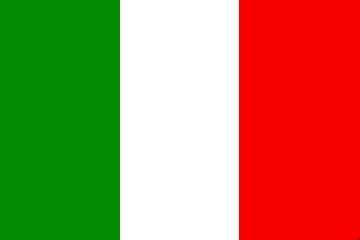 ITALIANO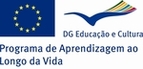 L’acqua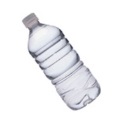 La birra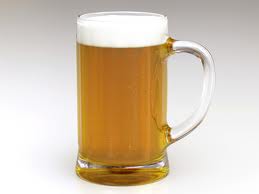 Il vino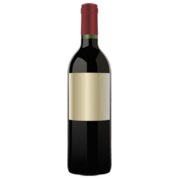 Il latte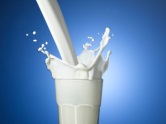 Il caffè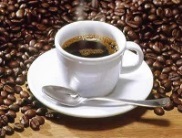 Il tè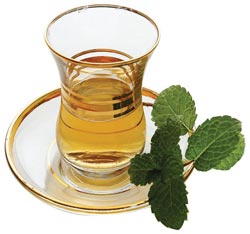 Lo zucchero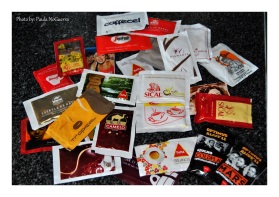 Il pane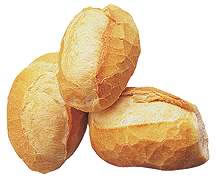 Il burro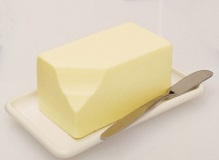 Le uova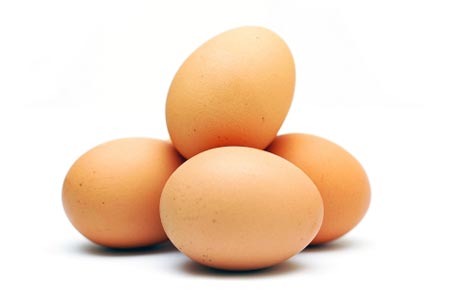 Il riso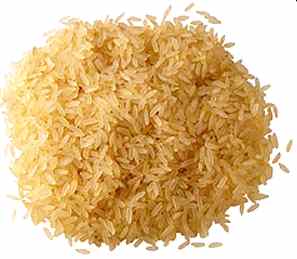 Il pesce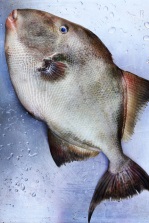 La pizza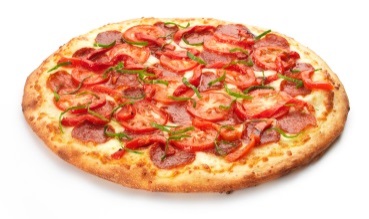 L’hamburger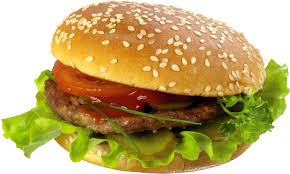 I funghi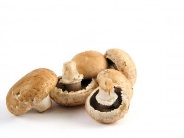 I pomodori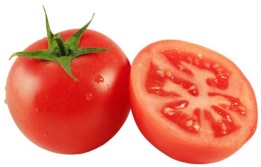 I cetrioli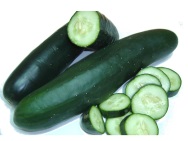 Le carote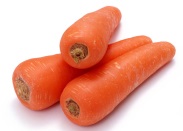 Le cipolle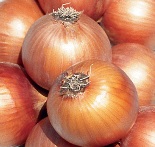 Le patate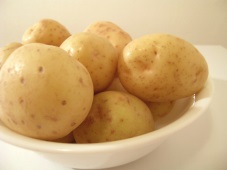 Le patatine fritte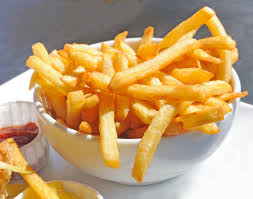 Gli agli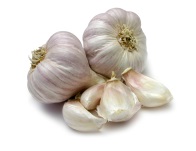 Il granoturco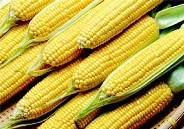 Le prugne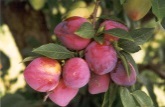 Le mele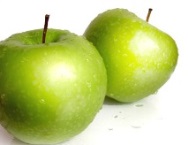 I limoni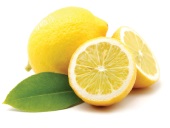 Le pere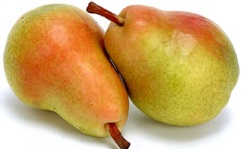 I lamponi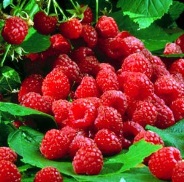 La banana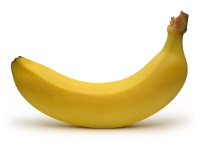 Le fragole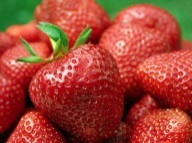 Le arance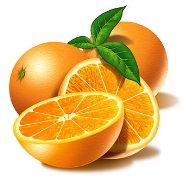 Il formaggio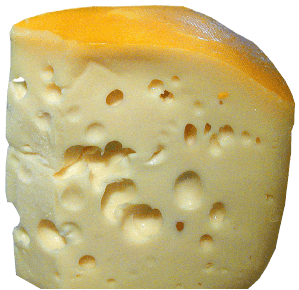 